+	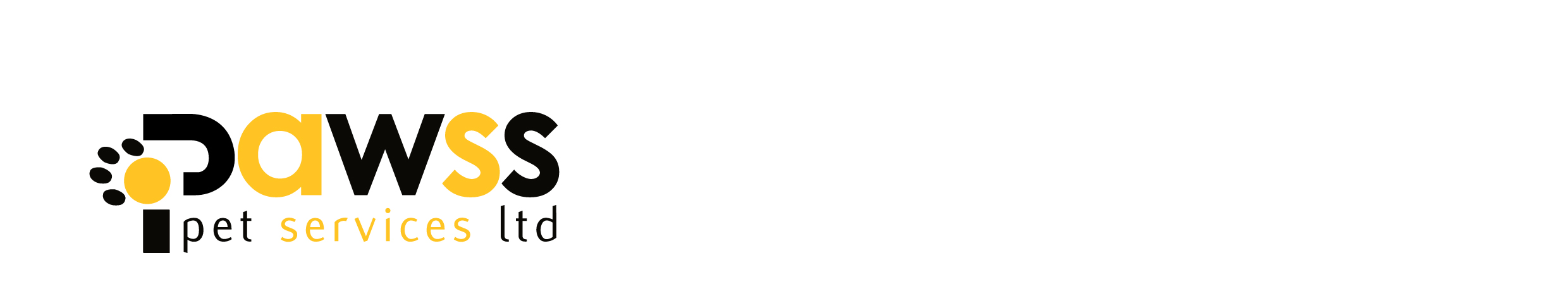 & Glenview Boarding Kennels